नेपाल सरकार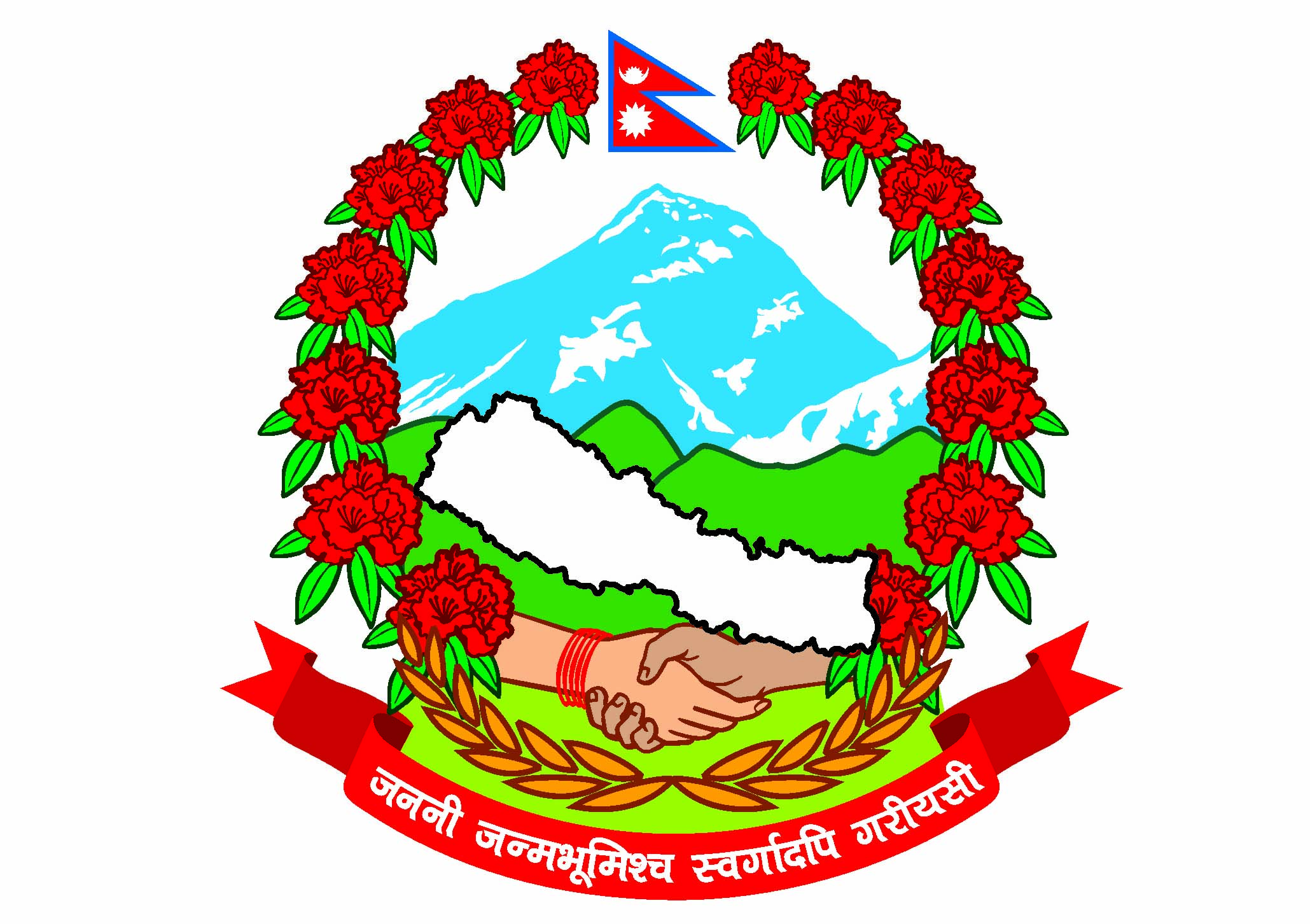 प्रधानमन्त्री तथा मन्त्रिपरिषद्को कार्यालयराजस्व अनुसन्धान विभाग हरिहरभवन, पुल्चोक, ललितपुरप्रेस विज्ञप्‍तीमालवस्तु तथा ढुवानी साधनको अनुगमन प्रणाली (Vechicle & Consignment Tracking System - VCTS) मा विल विजक प्रविष्टी नगरी कानुनको परिपालना नगरेको अभियोगमा विभिन्न फर्महरुलाई रु.३० लाख ७५ हजार मिति 2077/03/19 र 23 गते जरिवाना गरिएको छ । काठमाण्डौमा कपडा लगायतको आयात तथा थोक विक्रि कारोवार गर्ने विभिन्‍न 1४ वटा फर्महरुले व्यवसायिक प्रयोजनका मालवस्तु विक्री गर्दा मालवस्तु तथा ढुवानी साधनको अनुगमन प्रणाली (Vechicle & Consignment Tracking System - VCTS) मा विवरण प्रविष्टी नगरी मालवस्तु विक्री वितरण गरेकोले उक्त फर्महरुलाई राजस्व चुहावट (अनुसन्धान तथा नियन्त्रण) ऐन, 2052 (संशोधन, 2076 सहित) को दफा १३ग को उपदफा (४क) बमोजिम जम्मा रु. ३०,75,000।- (तीस लाख पचहत्तर हजार रुपैयाँ) जरिवाना गरी असुल उपर गरिएको । सूचना अधिकारीराजस्व अनुसन्धान विभाग